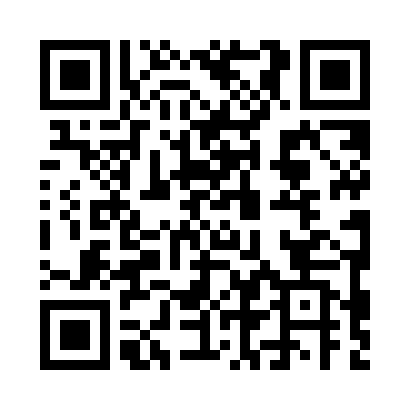 Prayer times for Bandenitz, GermanyWed 1 May 2024 - Fri 31 May 2024High Latitude Method: Angle Based RulePrayer Calculation Method: Muslim World LeagueAsar Calculation Method: ShafiPrayer times provided by https://www.salahtimes.comDateDayFajrSunriseDhuhrAsrMaghribIsha1Wed2:595:391:125:178:4511:172Thu2:585:371:125:188:4711:173Fri2:575:351:125:188:4911:184Sat2:575:331:125:198:5111:195Sun2:565:311:125:208:5311:206Mon2:555:301:115:208:5411:207Tue2:545:281:115:218:5611:218Wed2:535:261:115:228:5811:229Thu2:535:241:115:239:0011:2210Fri2:525:221:115:239:0111:2311Sat2:515:201:115:249:0311:2412Sun2:505:191:115:259:0511:2513Mon2:505:171:115:259:0611:2514Tue2:495:151:115:269:0811:2615Wed2:485:141:115:279:1011:2716Thu2:485:121:115:279:1111:2717Fri2:475:111:115:289:1311:2818Sat2:475:091:115:299:1411:2919Sun2:465:081:115:299:1611:3020Mon2:465:061:115:309:1811:3021Tue2:455:051:125:309:1911:3122Wed2:455:031:125:319:2111:3223Thu2:445:021:125:329:2211:3224Fri2:445:011:125:329:2311:3325Sat2:435:001:125:339:2511:3426Sun2:434:581:125:339:2611:3427Mon2:424:571:125:349:2811:3528Tue2:424:561:125:349:2911:3629Wed2:424:551:125:359:3011:3630Thu2:414:541:125:359:3111:3731Fri2:414:531:135:369:3311:37